Инструкция по монтажу люка модели "Слава"Для того, чтобы смонтировать люк нужно открыть дверцу люка (поворачиваем замки относительно оси крепления, для открытия дверцы люка (рис.1)).Устанавливаем люк в подготовленную (выровненую) для укладки плиткой стену.Наживить раму люка саморезами (не из комплекта), выровнять люк относительно проема, после зафиксировать раму люка - затянув саморезы.Закрываем дверцу люка (дверца люка должна быть плотно прижата к технологическим упорам (рис.2)).Наносим грунт или гидроизоляцию на дверцу люка.Облицовываем плиткой дверцу люка.Внимание! Толщина плиточного клея должна быть не менее 3мм. Нахлест плитки допускается: со стороны петли-25мм (в зависимости от толщины плитки); с остальных трех сторон-не менее 1/2 плитки должно лежать на дверце люка.Дождаться полного высыхания плиточного клея.С помощью присоски из комплекта открываем люк (присоска служит для первого открывания люка).При необходимости, производим регулировку дверцы люка:Регулировка дверцы люка по высоте:ослабить верхнюю и нижнюю гайку ключом на «17» (рис.3)для подъема дверцы люка вверх, с помощью шестигранника из комплекта: нижний болт откручиваем, а верхний болт закручиваем (рис.3), количество поворотов должно быть одинаковым и синхронным ! после регулировки, закручиваем верхнюю и нижнюю гайку ключом на «17»Регулировка дверци люка по ширине (регулировка диагоналей)ослабить саморезы на дверце люка, с верху и с низу (рис.4) после регулировки, закручиваем саморезы, с верху и с низу (рис.4)Снимаем технологические упоры (рис.5).Выравниваем замки на дверце люка, фиксируем их с помощью комплекта, используя для этого имеющиеся отверстия (рис.5).Закрываем дверцу до срабатывания замков (до щелчка). Убедитесь в легкости открывания.Заполняем силиконовым герметиком технологический шов дверцы (по желанию), при этом шов должен быть не менее 2мм-3мм.Прорезаем силиконовый шов под углом к лицевой поверхности приблизительно в 45 градусов.Люк готов к использованию.ВНИМАНИЕ!!!Производитель оставляет за собой право вносить изменения в конструкцию люка!Рис. 1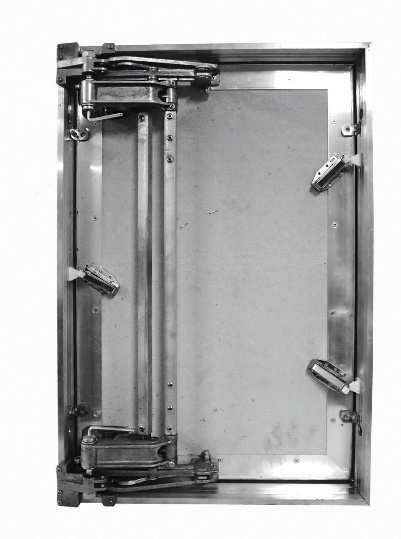 Рис. 2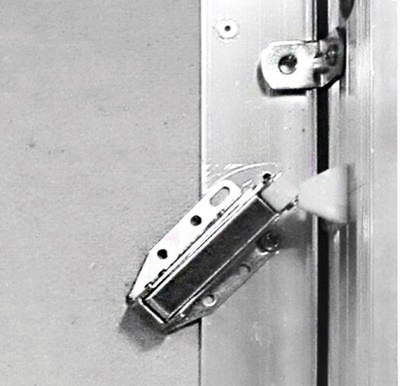 Рис. 2Рис. 3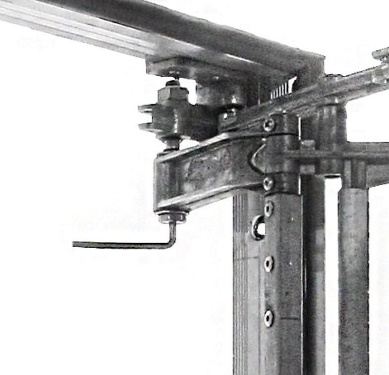 Рис. 4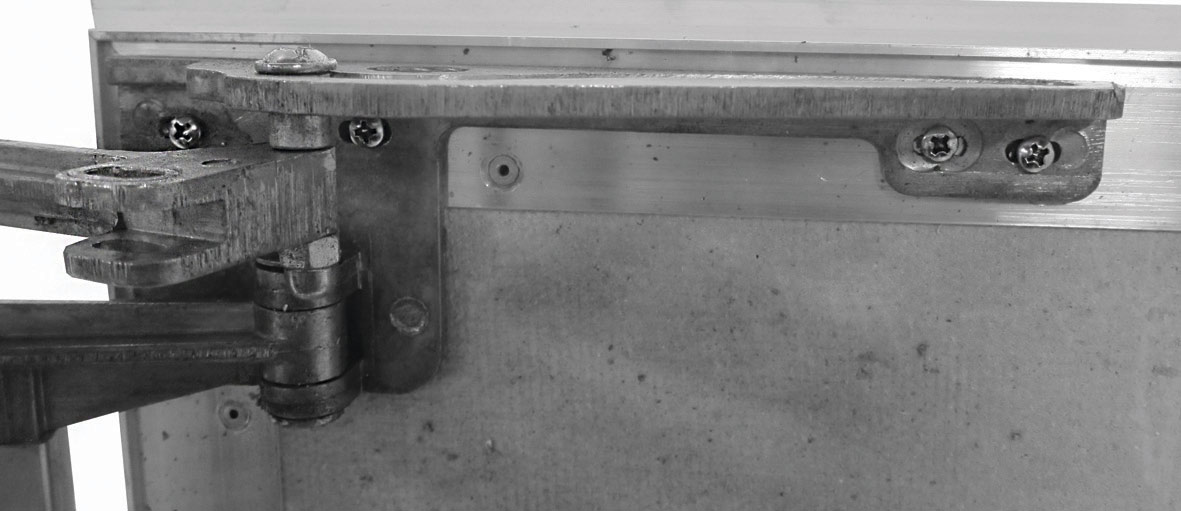 Рис. 5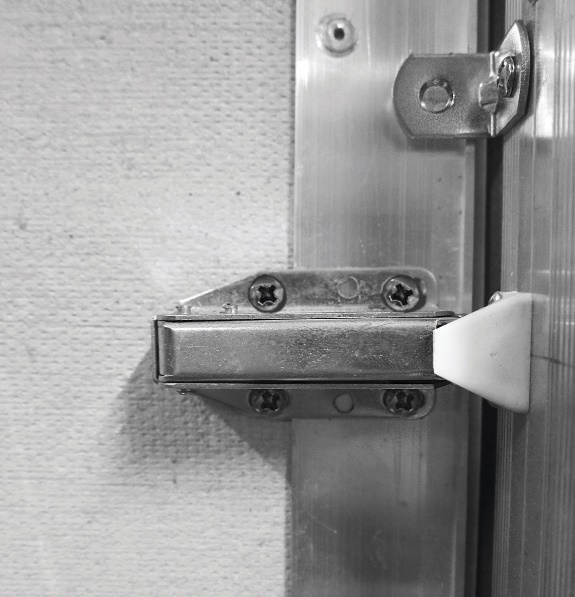 